            КАБАРДИНКА,    «СЛАВА»              Лето 2023 Гостевой дом «Слава» (гостиница «Эконом»-вариант)  расположен в Кабардинке. Кабардинка  находится в 15-ти км от Геленджика. Сейчас это одно из самых популярных на побережье мест для молодежного и семейного отдыха. В Кабардинке очень красивая набережная, кафе и рестораны, ночные дискотеки, детские аттракционы, морские прогулки, рынки и магазины. А в Геленджике для вашего отдыха - Аквапарки «Бегемот», «Золотая бухта»,  дельфинарий, туристский комплекс развлечений и спорта «Олимп, включающий в себя канатную дорогу со смотровой площадкой, кафе и рестораны, ночные дискотеки, дегустационный зал Кубанских вин, дайвинг, морские прогулки, рынки и магазины. 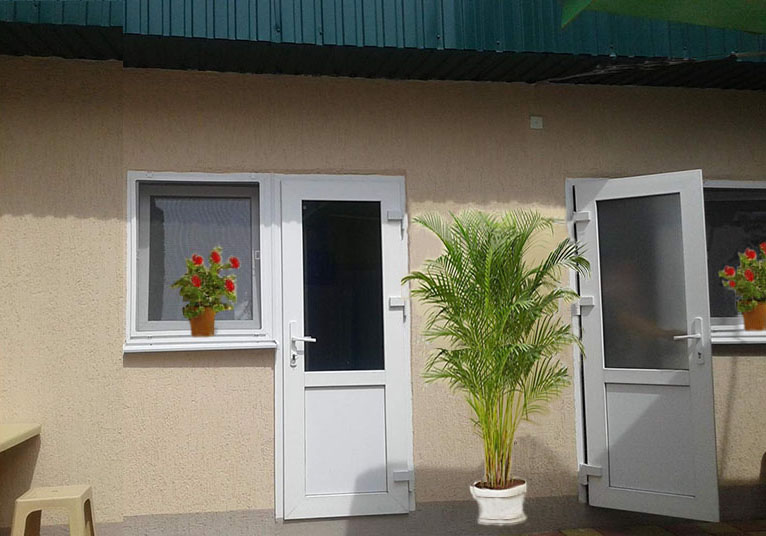 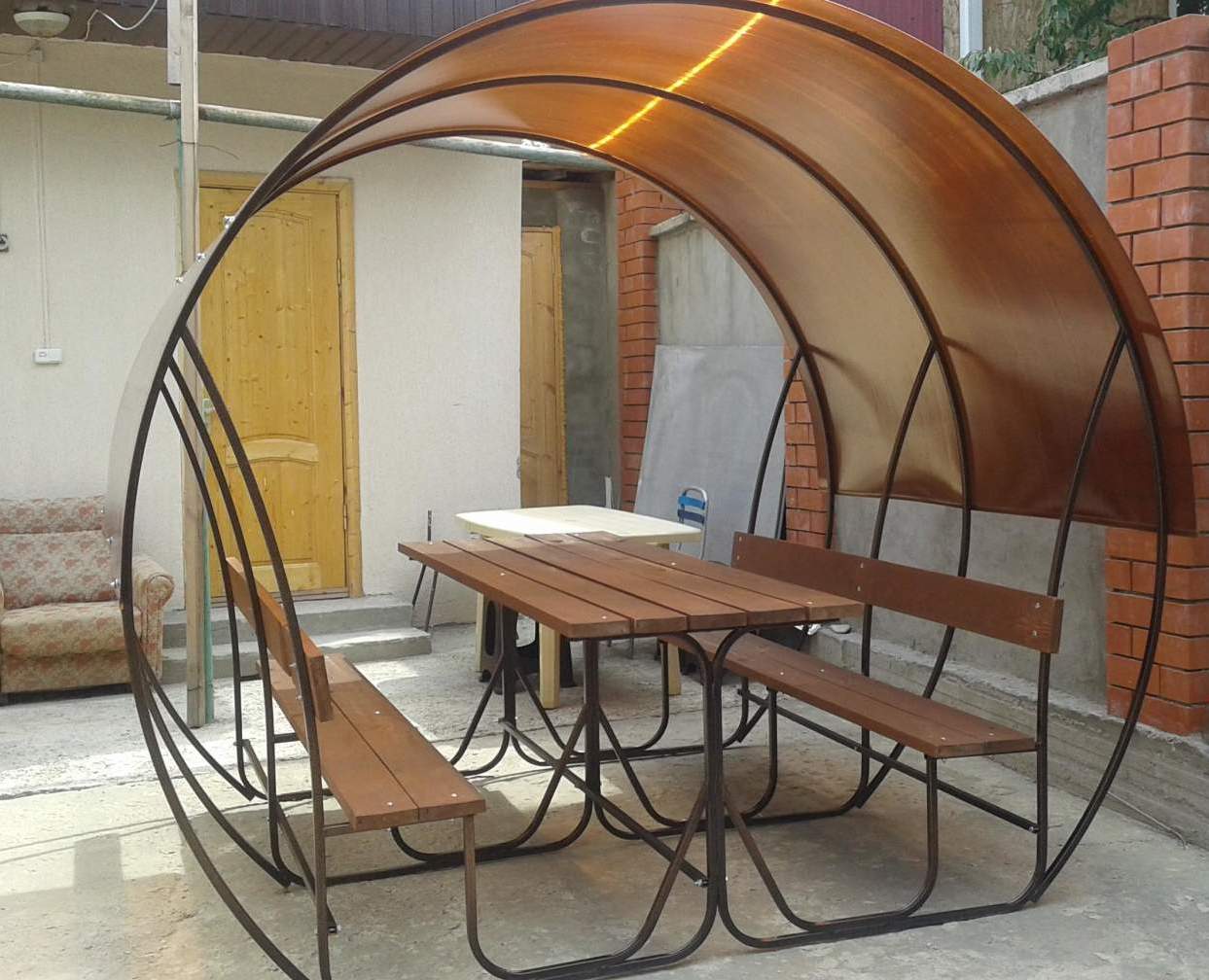 Размещение: 1-но местный в  одноэтажном домике с удобствами  (WС, душ, ТВ, вентилятор, одноместная кровать, окна нет, дверь со стеклом ).1-но местный в  одноэтажном домике с удобствами  (WС, душ, ТВ, вентилятор, 1,5-спальная кровать, окно есть). 2-х местные номера с удобствами (WС, душ, ТВ, холодильник,   вентилятор, односпальные  кровати, доп. место-раскладушка).4-х местный номер с удобствами (WС, душ, ТВ, холодильник,   кондиционер, двуспальная и односпальная  кровати).Пляж: 2-3 мин -  песчаный,  мелко-галечный (вниз направо).Питание: самостоятельное, в гостевом доме есть общая кухня.Дети: до 12 лет скидка на проезд – 200 руб.Стоимость тура на 1 человека (7 ночей)В стоимость входит: проезд  на автобусе, проживание в номерах выбранной категории, сопровождение, страховка от несчастного случая. Курортный сбор за доп. плату.                                  Выезд из Белгорода  еженедельно по пятницам.Хочешь классно отдохнуть – отправляйся с нами в путь!!!!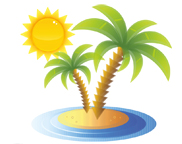 ООО  «Турцентр-ЭКСПО»                                        г. Белгород, ул. Щорса, 64 а,  III этаж                                                                                                            Остановка ТРЦ «Сити Молл Белгородский»     www.turcentr31.ru      т./ф: (4722) 28-90-40;  тел: (4722) 28-90-45;    +7-951-769-21-41РазмещениеЗаезды1-но мест.  с удоб.  без окна 1-но мест. с удоб. 1-но мест. с удоб. 2-х мест. с удоб.4-х  мест. с удоб.большой номер с кондиц.РазмещениеЗаезды1-но мест.  с удоб.  без окна Основное место(кровать 1,5)2-й чел.-ребенок до 12 лет2-х мест. с удоб.4-х  мест. с удоб.большой номер с кондиц.02.06.-11.06.91509750775097501135009.06.-18.06.93509850775098501150016.06.-25.06.95509950795099501170023.06.-02.07.9750101507950101501190030.06.-09.07.9950103508350103501215007.07.-16.07.10350105508350105501235014.07.-23.07.10350107508750107501255021.07.-30.07.10350107508750107501255028.07.-06.08.10350107508750107501255004.08.-13.08.10350107508750107501255011.08.-20.08.10350107508750107501255018.08.-27.08.10350105508550105501235025.08.-03.09.9950103508550103501190001.09.-10.09.9750101508350101501170008.09.-17.09.95509950795099501150015.09.-24.09.735097507750975011350